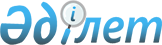 О признании утратившим силу совместных приказов Министра экономического развития и торговли Республики Казахстан от 28 февраля 2012 года № 52 и Министра финансов Республики Казахстан от 7 марта 2012 года № 140 "Об утверждении структуры, форм, перечня показателей планов развития контролируемых государством акционерных обществ, товариществ с ограниченной ответственностью и государственных предприятий, а также о признании утратившими силу некоторых приказов Министра финансов Республики Казахстан" и Министра экономического развития и торговли Республики Казахстан от 28 февраля 2012 года № 53 и Министра финансов Республики Казахстан от 7 марта 2012 года № 141 "Об утверждении структуры, форм, перечня показателей отчета по исполнению планов развития контролируемых государством акционерных обществ, товариществ с ограниченной ответственностью и государственных предприятий, а также о признании утратившими силу некоторых приказов Министра финансов Республики Казахстан"Совместный приказ Министра национальной экономики Республики Казахстан от 2 сентября 2022 года № 62 и Заместителя Премьер-Министра - Министра финансов Республики Казахстан от 2 сентября 2022 года № 917. Зарегистрирован в Министерстве юстиции Республики Казахстан 6 сентября 2022 года № 29425
      В соответствии с пунктом 2 статьи 27 Закона Республики Казахстан "О правовых актах" ПРИКАЗЫВАЕМ:
      1. Признать утратившими силу:
      1) совместный приказ Министра экономического развития и торговли Республики Казахстан от 28 февраля 2012 года № 52 и Министра финансов Республики Казахстан от 7 марта 2012 года № 140 "Об утверждении структуры, форм, перечня показателей планов развития контролируемых государством акционерных обществ, товариществ с ограниченной ответственностью и государственных предприятий, а также о признании утратившими силу некоторых приказов Министра финансов Республики Казахстан" (зарегистрирован в Реестре государственной регистрации нормативных правовых актов за № 7493);
      2) совместный приказ Министра экономического развития и торговли Республики Казахстан от 28 февраля 2012 года № 53 и Министра финансов Республики Казахстан от 7 марта 2012 года № 141 "Об утверждении структуры, форм, перечня показателей отчета по исполнению планов развития контролируемых государством акционерных обществ, товариществ с ограниченной ответственностью и государственных предприятий, а также о признании утратившими силу некоторых приказов Министра финансов Республики Казахстан" (зарегистрирован в Реестре государственной регистрации нормативных правовых актов за № 7530).
      2. Департаменту политики управления государственными активами Министерства национальной экономики Республики Казахстан в установленном законодательством порядке обеспечить:
      1) государственную регистрацию настоящего совместного приказа в Министерстве юстиции Республики Казахстан;
      2) размещение настоящего совместного приказа на интернет-ресурсе Министерства национальной экономики Республики Казахстан.
      3. Контроль за исполнением настоящего совместного приказа возложить на курирующего вице-министра национальной экономики Республики Казахстан.
      4. Настоящий совместный приказ вводится в действие по истечении десяти календарных дней после дня его первого официального опубликования.
					© 2012. РГП на ПХВ «Институт законодательства и правовой информации Республики Казахстан» Министерства юстиции Республики Казахстан
				
      Заместитель Премьер-Министра -Министр финансовРеспублики Казахстан 

__________Е. Жамаубаев

      Министр национальнойэкономики Республики Казахстан 

__________А. Куантыров
